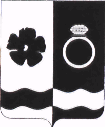 АДМИНИСТРАЦИЯ  ПРИВОЛЖСКОГО МУНИЦИПАЛЬНОГО РАЙОНАП О С Т А Н О В Л Е Н И Еот 30.04.2015		№ 460 -пО закреплении территории Приволжского муниципального района за муниципальными образовательными учреждениями, реализующими образовательные программы дошкольного образования для осуществления приема граждан.	В соответствии с приказом Министерства образования и науки Российской Федерации от 08.04.2014 №293 «Об утверждении Порядка приема на обучение по образовательным программам дошкольного образования», с целью реализации прав граждан, проживающих на территории Приволжского муниципального района, на получение бесплатного дошкольного образования, для осуществления приема граждан в муниципальные образовательные учреждения, реализующие образовательные программы дошкольного образования, Администрация Приволжского муниципального районап о с т а н о в л я е т:Закрепить территории Приволжского муниципального района (микроучастки) за муниципальными образовательными учреждениями, реализующими образовательные программы дошкольного образования для осуществления приема граждан согласно приложению.Настоящее постановление вступает в силу со дня его подписания.Опубликовать настоящее постановление в информационном бюллетене «Вестник Совета и администрации Приволжского муниципального района» и разместить на официальном сайте в сети «Интернет».Контроль за выполнением настоящего постановления возложить на Э.А. Соловьеву, заместителя главы администрации по социальным вопросам.Глава администрации						Приволжского муниципального района	          С.В. Зобнин                                                                                                                                                               Приложение кпостановлению администрацииПриволжского муниципального районаот 30.04.2015 № 460-пТерритории Приволжского муниципального района (микроучастки), закрепленные за муниципальными образовательными учреждениями, реализующими образовательные программы дошкольного образования для осуществления приема граждан.№п/пНаименование ОУ№ микро участкаАдреса, относящиеся к микроучастку ОУ1Муниципальное казенное дошкольное образовательное учреждение детский сад №1 «Сказка» г. Приволжска;(155550,  Ивановская область г.Приволжскул. Коминтерновская, д.20)1Улицы:  Площадь Революции, Коминтерновская, Революционная 36-50 (четные), 67-91(нечетные),  Советская, Станционный проезд, Экономическая, Большая Московская, Малая Московская, Ф. Энгельса, К. Маркса, Чапаева, Дзержинского, Заречная, Кирова, Куйбышева, Маяковского, Шагова;Переулки: Коминтерновский;Села: Новое, Георгиевское, Еропкино, Поверстное;Деревни: Горки, Дудкино, Парушево, Режево, Филисово.2Муниципальное казенное дошкольное образовательное учреждение детский сад №2 г. Приволжска;(155550, Ивановская область г.Приволжск, ул. Соколова, д.1а)2Улицы: 1-я,2-я,3-я,4-я Волжские,  Льнянщиков; Иваново-Вознесенская, Калинина, Комсомольская,  Костромская, Ленина, Лобовой, Нагорная, Полевая, Соколова, Чехова Химводоподготовка, 1-я, 2-я Мичуринская,  Чапаева, Мичурина, 1- Мая;Переулки: Нагорный;Деревни: Васькин Поток, Тарханово, Поддубново, Рогачево.3Муниципальное казенное дошкольное образовательное учреждение детский сад №3 г. Приволжска(155550, Ивановская область г.Приволжск, ул. Революционная, д.26)3Улицы: Площадь Революции, Большая Московская, Малая Московская, Революционная  36-50(четные), 67-91(нечетнве), Дзержинского, Заречная, Кирова, Куйбышева, Маяковского, Шагова, Фролова, Ленина, 1- Мая;Переулки: Мало Ленинградский;Села: Новое, Георгиевское, Еропкино, ПоверстноеДеревни: Горки, Дудкино, Парушево, Режево,Филисово4Муниципальное казенное дошкольное образовательное учреждение детский сад №5 г. Приволжска(155550,Ивановская область г.Приволжск ул. Революционная д.126)4Улицы: Революционная 106/1, 106/2, 108, 108-а,108-б,108-в, 110, 110-б, Василевский фабричный двор,  Запрудная, Пролетарская, Рабочая, Революционная 62-102 (четные), 105-129 (нечетные),  или 112-138(четные), 135-219 (нечетные),  Румянцева, Ярославская, 1-я Мало-Хуторская, Ворошилова, Восточная, Гагарина, Демьяна Бедного, Котовского, Мало-Хуторская, Островского, Сыромятникова;Переулки: 3-й Овражный, 2-й Рабочий, Революционный, Ворошилова, Восточный, Дружбы, Северный, Фрунзе;Деревни: Василево, Колышино.5Муниципальное казенное дошкольное образовательное учреждение детский сад №6 г. Приволжска (155550, Ивановская область,  г. Приволжскул. Коминтерновская, д.38)5Улицы: 1-я,2-я,3-я Октябрьские, Коминтерновская,  Революционная 62-102 (четные), 105-127 (нечетные), Советская, Пролетарская, Рабочая,  Богдана Хмельницкого, Гоголя, Горького, Ермака, Кутузова, Льва Толстого, Мира, Некрасова, Плесская, Пушкина, Свердлова, Степана Разина, Суворова, Сумароковой, Ташкентская, Железнодорожная, Политическая, Станционный проезд, Экономическая, Большая Московская, Красная Набережная;Переулки: Рабочий, Гоголя, Лесной, Плесской, Свердлова, Кооперативный,1-й,2-й Овражный, Железнодорожный, Малый Московский, Коминтерновский;Деревни: Еропкино, Георгиевское, Горки, Дудкино, Парушево, Режево, Филисово.6Муниципальное казенное дошкольное образовательное учреждение детский сад №8 г. Приволжска(155550, Ивановская область г.Приволжск, ул. Дружбы, д.4)6Улицы:   Дружбы, Фрунзе, Фабричная, Запрудная, Пролетарская, Рабочая,  Ярославская, 1-я Мало-Хуторская, Мало-Хуторская, Ворошилова, Восточная, Гагарина, Демьяна Бедного, Котовского, Островского, Сыромятникова. Богдана Хмельницкого, Гоголя, Горького, Ермака, Кутузова, Льва Толстого, Мира, Некрасова, Плесская, Пушкина, Свердлова, Степана Разина, Суворова Переулки: 2-й Рабочий, Революционный, Ворошилова, Восточный, Дружбы, Северный, Фрунзе;Села:  Красинское, Андреевское,Деревни:  Неданки, 7Муниципальное казенное дошкольное образовательное учреждение детский сад №10 «Солнышко» г. Приволжска(155550, Ивановская обл., г.Приволжск, ул. Фурманова, 10)7Улицы:  40 лет Октября, Зеленая, Красноармейская, Садовая, Свободы, Фурманова 23-53, Фурманова дома №11, 13,14, 15, 16, 17, 18, 19, 21, 8 Марта, Спартака, Социалистическая;Переулки: 1-й, 2-й, 3-й, 4-й, 5-й Фурмановский , 8 Марта, Красноармейский, Социалистический;Села: Еропкино, Кунестино, Малое Кунестино, Новое, Оделево, Поверстное;Деревни: Антоново. Барашово, Борисково, Бродки, Ванино, Васильевское,  Данилково , Лещево,  Неверово, Рылково, Рыспаево, Русиха,Стафилово, Ширяиха, Филисово.8Муниципальное казенное дошкольное образовательное учреждение детский сад «Колосок» с. Ингарь.(155553, Ивановская область,Приволжский район, с. Ингарь, ул. Спортивная, д.15)8Село: Ингарь;Улицы:  Техническая, 1-я, 2-я Мичуринская;Переулки: Карла Маркса, Костромской, Фридриха Энгельса, Чапаева;Деревни: Васькин Поток, Ильицыно.9Муниципальное казенное дошкольное образовательное учреждение детский сад «Колокольчик» д.Федорище(155554, Ивановская областьПриволжский районд.Федорище, 29)9Деревня Федорище,  Андреевское, Анненское, Благинино, Грязки,  Драчево, Ковалево, Коровино, Карбушево, Лодыгино, Михалево, Макарово, Обернишино, Полозище, Селиверстово,  Укладницы, Федорище, Шолгомошь, Щербинино;Села: Васильчинино, Рождествено, Сараево,  Красинское.10Муниципальное казенное дошкольное образовательное учреждение детский сад №2 «Радуга» г. Плеса(155555, Ивановская область,г. Плес, ул. Лесная. д.26)10Улицы:  Вичугский проезд, Горная Слобода, Гора Левитана, Гора Свободы, Горького, Залом, Карла Маркса, Кирова, Корнилова, Кропоткина, Ленина, Луначарского, Льва Толстого, Мельничная, Островского, Спуск Горы Свободы, Советская, территория Плесского психоневрологического интерната, территория Дома отдыха «Плес», Урицкого, Ярославская, 1-я, 2-я Запрудная, Гагарина, Дзержинского, Калинина, Комсомольская, Мира, Лесная, Первомайская, Пионерская, Свободы, Сосновая;Переулки: Кирова, Кропоткина, Кузнечный, Проездной, Пушкинский, Калинина, Красноармейский, Комсомольский, Полевой;Село:  Миловка, Ногино, Пеньки, Северцево, Утес;Деревни:  Выголово, Горшково, Ивашково, Касимовка, Климово, Козлово, Кочергино, Кренево, Левашиха, Мальцево, Орешки, Попково, Скородумка, Татищево, Спасское, Филисово, Церковное, Шаляпино.11Муниципальное казенное дошкольное образовательное учреждение детский сад с. Горки-Чириковы(155571, Ивановская область,Приволжский район, с Горки-Чириковы,71)11Села:  Горки – Чириковы;Деревни: Антоново., Бродки, Ванино, Иголково,  Карбушево, Косиково, Котельницы, Курочкино, Лаптиха,  Макарово, Меленки, Мескорицы, Митино, Оделево,Парушево,  Перемилово, Петрунино, Полутиха, Режево, Ряполово,  Шилово, Удиха, Фроловка, Храпуново, Иголково.12Муниципальное казённое  образовательное учреждение Толпыгинская основная образовательная школа (ГДО)(155561,Приволжский район с. Толпыгино, ул. Центральная д.8)12Села:  Толпыгино, Ивановское, Новинское, Мелехово.Деревни: Рыспаево, Куделиха, Петровское, Сандырево, Столово, Русиха.